 SAINT ADELAIDE PARISH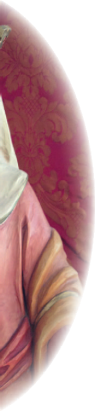 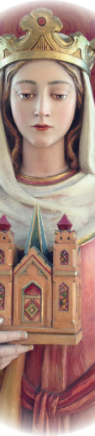 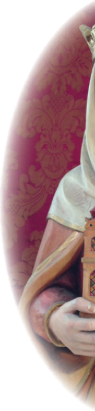 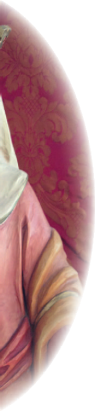 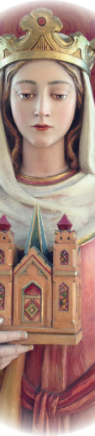 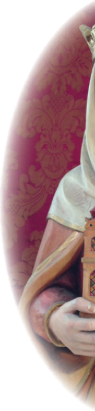 712 Lowell St.Peabody, MA 01960Phone: 978-535-1985 Fax: 978-535-4845Email: parish@saintadelaide.org   Website: saintadelaide.com2021 - 22 RELIGIOUS EDUCATION PROGRAM
STATEMENT AND RENEWAL INFORMATION FORM
Family Name ____________________________________________________________________Mother:  ___________________________________   Father:  _____________________________

Address_________________________________________________________________________________________________________________________________________________________

Home phone #______________________________ Cell phone #:___________________________Email Address:  ___________________________________________________________________Please list Students/Grade entering in the Fall:

Name:__________________________________________________Grade:___________________

Name:_________________________________________________ Grade: ___________________

Name:  _________________________________________________Grade:___________________

Name:  _________________________________________________ Grade: ___________________Tuition:  $150.00 per family

Teacher/Helper Volunteer – Contact Parish Center for information of cost_______________I have paid my tuition on-line
_______________Attached is my tuition payment_______________Unable to make payment nowPlease indicate any special needs (learning or medical – food allergies, etc. ) or other information relevant to your child: 

______________________________________________________________________________________________________________________________________________________________________________________________________________________________________________________